Publicado en Ciudad de México el 02/02/2024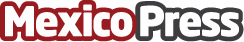 8 de cada 10 mexicanos buscan contar con educación financiera digital para combatir el estrés financiero2024 se perfila como un año de cambio en cuanto a la educación financiera en México. Una reciente lectura del "Estresómetro" de Tala Mobile, con más de 2900 respuestas revela tendencias sobre cómo los ciudadanos enfrentan sus dificultades económicasDatos de contacto:Moisés HernándezTouchpoint Marketing5544884729Nota de prensa publicada en: https://www.mexicopress.com.mx/8-de-cada-10-mexicanos-buscan-contar-con Categorías: Nacional Finanzas Educación Sociedad Ciudad de México Cursos http://www.mexicopress.com.mx